ИНСТИТУТ РАЗВИТИЯ ОБРАЗОВАНИЯГОСУДАРСТВЕННОЕ АВТОНОМНОЕ УЧРЕЖДЕНИЕ ДОПОЛНИТЕЛЬНОГО ПРОФЕССИОНАЛЬНОГО ОБРАЗОВАНИЯ ЯРОСЛАВСКОЙ ОБЛАСТИ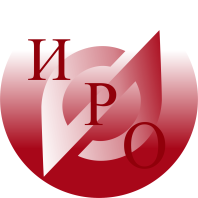 Уважаемые коллеги!Уведомляем Вас, что 06 сентября 2022 г. в режиме видеоконференцсвязи состоялось совещание с Департаментом государственной политики и управления в сфере общего образования Минпросвещения России (далее - Департамент) по вопросам реализации Проекта «Разговоры о важном». В совещании приняли участие сотрудники Центра сопровождения воспитательной работы ИРО Ярославской области.Департамент напоминает о реализации с 1 сентября 2022 г. мероприятий социально значимого проекта «Разговоры о важном» в образовательных организациях, реализующих программы начального общего, основного общего, среднего общего и среднего профессионального образования (далее – образовательные организации).В ходе совещания было подчеркнуто, что на портале Единого содержания общего образования будет проводиться еженедельная актуализация методических материалов для проведения внеурочных занятий «Разговоры о важном». Доступ к актуальным методическим материалам будет открываться за неделю до плановой даты проведения занятия – по вторникам утром. Обращаем Ваше внимание на то, что содержание методических материалов для занятия 12.09.2022 г. уже усовершенствовано. Рекомендуется сверять заранее скачанные материалы с обновленными.Также классные руководители образовательных организаций региона приглашаются к дистанционному участию в «Классном марафоне», организованном Академией Минпросвещения России, который будет проходить еженедельно по четвергам (08, 15, 22, 29 сентября 2022 г.). В ходе онлайн-трансляции эксперты проконсультируют педагогов, как провести занятия с каждой возрастной группой, расставят важные акценты по темам занятий и ответят на вопросы аудитории. Ссылки для подключения к трансляции будут доступны накануне в Telegram-канале «Разговоры о важном» (https://t.me/razgovory_o_vazhnom).Актуальная информация о ходе проведения Проекта «Разговоры о важном» будет размещаться на сайте ИРО Ярославской области на странице Центра сопровождения воспитательной работы.Проректор                                                                                      А.В. КорневИсп.: Матвеев А.В.Тел.: 8 (4852) 23-08-72Богдановича, 16 	г. Ярославль, 150014        	ИНН 7604014626КПП 760401001БИК 017888102ОГРН 1027600679941приемная тел. +7 (4852) 23-06-82 тел./факс +7 (4852)  23-09-56e-mail: yar.iro@yarregion.ruИсх.№ 01-13/335                                                              от 29.06.2022Руководителям образовательных организаций